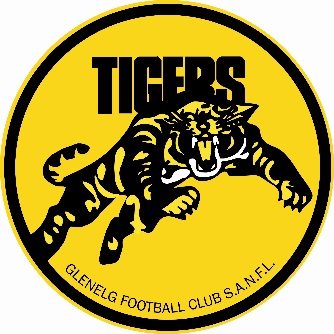 GFCW Football Operations & Talent Manager
Are you looking for an opportunity to be a part of a successful environment that aims to develop local and country elite talent and provide a pathway to SANFLW and AFLW Football?We are looking for a person who is passionate about women’s football and has the required experience to oversee our women’s program and talent identification.  The role entails a varies of responsibilities involving people management, administration, coach mentoring and recruitment. Applicants will be required to possess:An ability to work within a team environmentExcellent relationship management and communication skillsStrong organisational skillsIT capabilitiesKnowledge of Women’s Football at State League/AFLW level.Service and continued development of our South-East Football Academies (Country)Liaise with Community Clubs in our zoneCurrent Drivers LicenceWorking with Children clearanceJob specifications for both roles are available by contacting Paul Sandercock on the below email.Expressions of Interest to be sent to:Paul SandercockHead of Football
Glenelg Football Club
Email: psandercock@glenelgfc.com.au

APPLICATIONS CLOSE 5PM WED 22nd November 2023.

